Рассадина Светлана БорисовнаВоспитатель 1 младшей группы,Рябуха Алла Игоревна Воспитатель 1 младшей группы, ГБДОУ№16 Кировского района г. Санкт-ПетербургДорожное движение достойно уважения.Цель: познакомить с правилами дорожного движения.Задачи: закрепить представление о светофоре. Познакомить с дорожным знаком «дорожный переход». Прививать бережное отношение планете на которой живем.Материалы: силуэты человечков (красный, желтый, зеленый); ширма, рули (основных цветов: красный, желтый, зеленый, синий); полянки тех же цветов; книжка с цветами светофора; зеленые метелки; светофор; пешеходный переход.Воспитатель: Одну простую сказкуА может и не сказку О правилах движеньяХотим Вам рассказатьВедь правила движеньяДостойны уваженьяИх помнить очень важноИх надо соблюдать.Воспитатель : Светофор, светофор, наш помощник с давних пор!Песня дети: Помогает с давних порПешеходам светофорОн сигнал нам подаетЖдать или идти вперед.Припев: Светофор, светофор – наш помощник с давних пор!Если вспыхнет красный цветЗначит, перехода нет.Если желтый – стой и жди,А зеленый свет – иди!Припев: Светофор, светофор – наш помощник с давних пор!Под веселую музыку приезжает на самокате Лиза  Барбоскина.Лиза: Привет девчонки! Привет мальчишки!Я Лиза Барбоскина!Я тоже все знаю про светофор,Я вам сейчас все-все расскажу.У меня есть волшебная книга  про светофор.( открывает книгу листы с изображением трех светофора падают)Ой, Ой что же будет?Книга же волшебная!(быстро собирает листы)Зеленый силуэт за ширмой: Я – зеленый говорит, главный без сомненья.Потому что, открываю я для всех движенье.И раскрашу целый свет в самый мой любимый цвет.Зеленые мальчишки,Зеленые девчонки.И дяди – тети будут зеленые совсем,Зеленые машины стремятся к горизонтуНет ничего красивее, и это ясно всем.Танец с метелками. Желтый силуэт. Самый важный – это я.Потому что, я один всех предупреждаюИ в округе все , друзья, будут желтые как я.Вот желтые мальчишки и желтые девчонки.И дяди – тети стали все желтые совсем.А желтые машины стремятся к горизонтуКрасивей просто некуда. И это ясно всем.Игра с Лизой.В руках флажки трех цветов светофора.Если красный  - мы стоим,Если желтый – хлопаем, А зеленый – громко топаем. (повторить несколько раз).Красный силуэт. Я главный, надо согласитьсяПотому что, я велю остановится.И поэтому, мой друг, буде красным все вокруг.Там красные мальчишки и красные девчонки.И дяди – тети будут все красные совсем.А красные машины стремятся к горизонту.Нет ничего красивее и это ясно всем.Игра машины в гаражи.У детей в руках рули 4 основных цвета: красный, синий, желтый, зеленый.Под музыку бегаем, музыка остановилась кладем рули на гараж своего цвета.(детская песня «Дорожный знак»)Воспитатель: Так и спорили они и решили скоро.Одинаковы важны цвета у светофора.Каждый цвет необходим, а зачем мы объясним.( у воспитателя в руках книга передают Лизи по одному листу по цветам) Воспитатель: Красный свет нам скажет «Нет» очень, очень строго!Желтый свет нам даст совет «Подождать немного»А зеленый свет горит – «Проходите!» - говорит.Отдает Лизе книгу.Лиза Б.: Спасибо, ребята помогли собрать книгу. Мне пора уходить.Воспитатель: Постой Лиза (раскладывают дорогу).Что бы дорогу перейти надо знать дорожные знаки.Всем знакомые полоскиЗнают  дети знают взрослые.На другую сторону ведетПешеходный переход. (показывают знак).Воспитатель: Кто-то палочки рассыпал,По дороге поперек,Что бы каждый из прохожих Перейти дорогу смог.И машины проезжая,Замедляют сразу ход,Потому что уважаютПешеходный переход.Лиза: Я -  пешеход,Ты – пешеход, А – это ребятаПешеходный переход.(ставят светофор).Какая я хорошая, я теперь все знаю про дорогу.Воспитатель: мы это и сейчас и проверим.Ребята перейдем через дорогу по сигналу светофора все вместе.(переходят. Лиза уходит с самокатом).Воспитатель:На планете есть такой закон природы.Рыбам – речка, птицам – небо на крыле.Ну а мы с тобою – пешеходыПотому что, все мы ходим по земле.Давайте будем беречь нашу планету.Песня «Не уроните шарик»(живой звук танец детей).Раздача шариков.Приложение.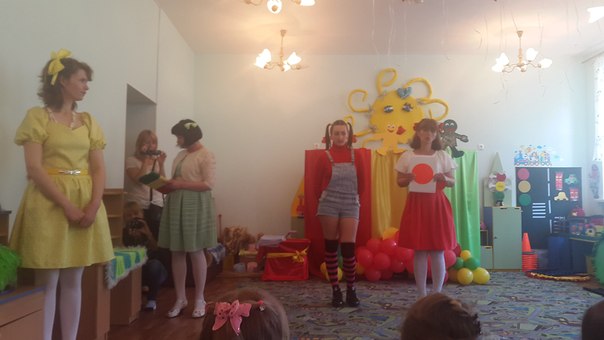 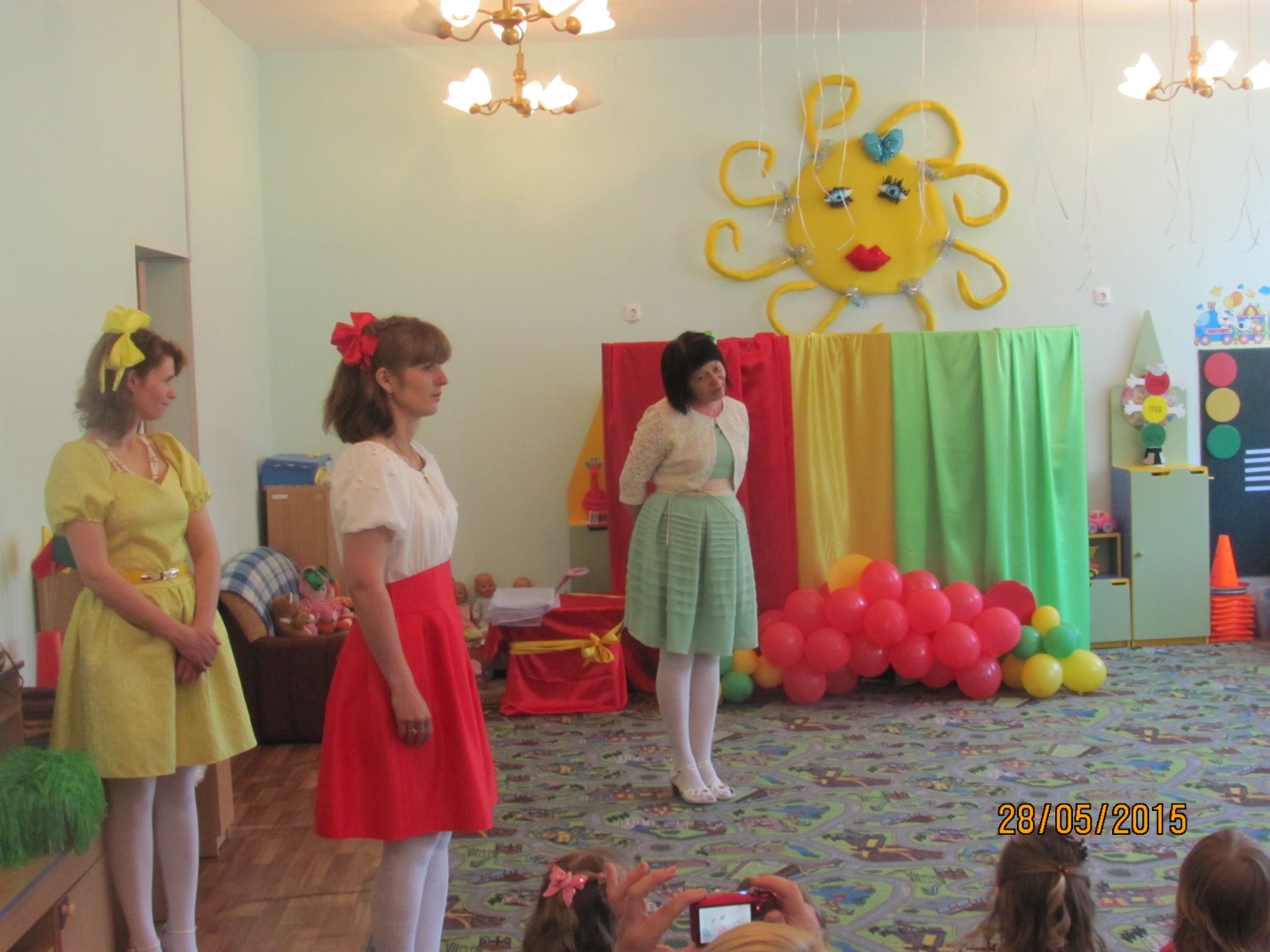 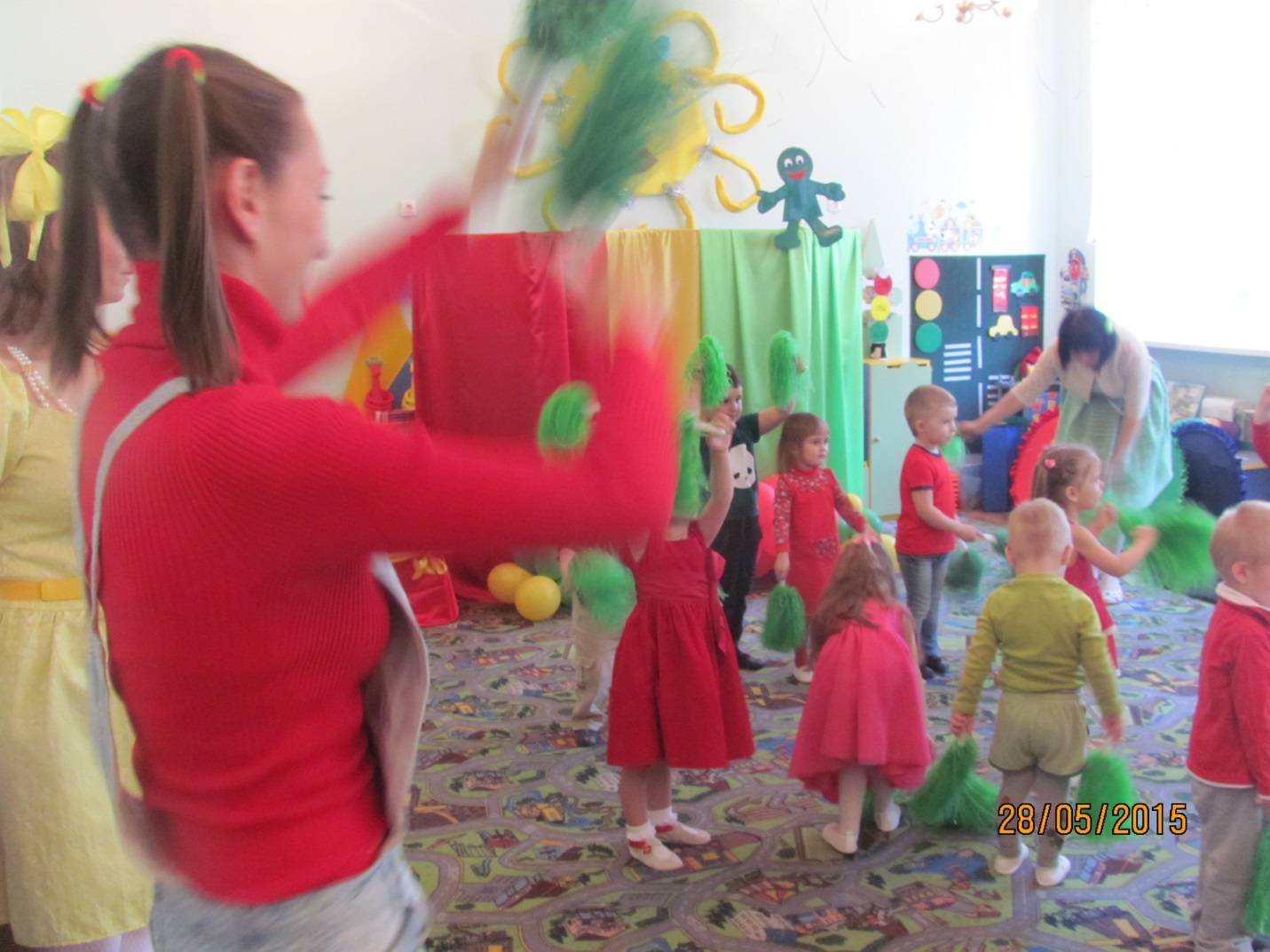 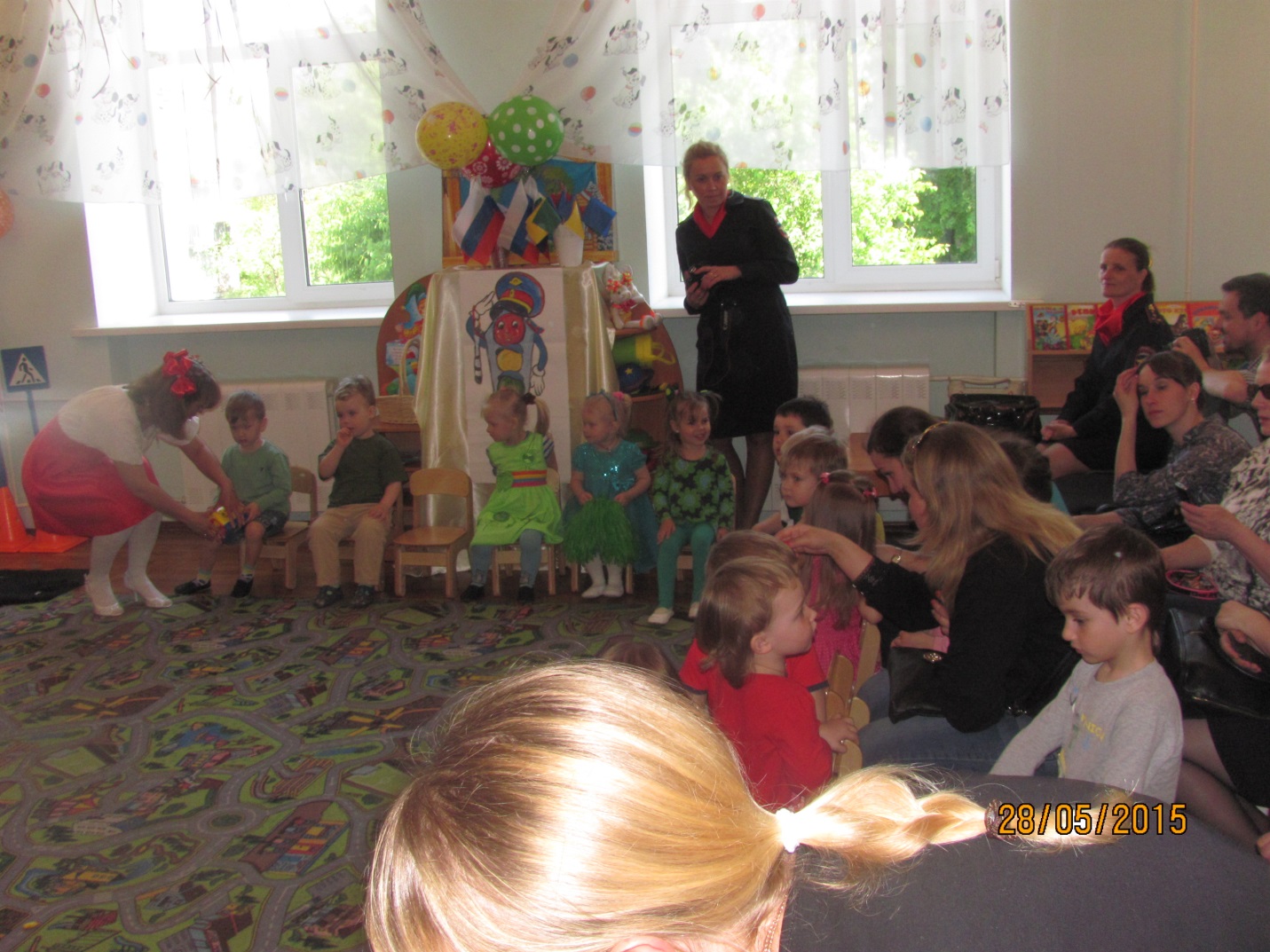 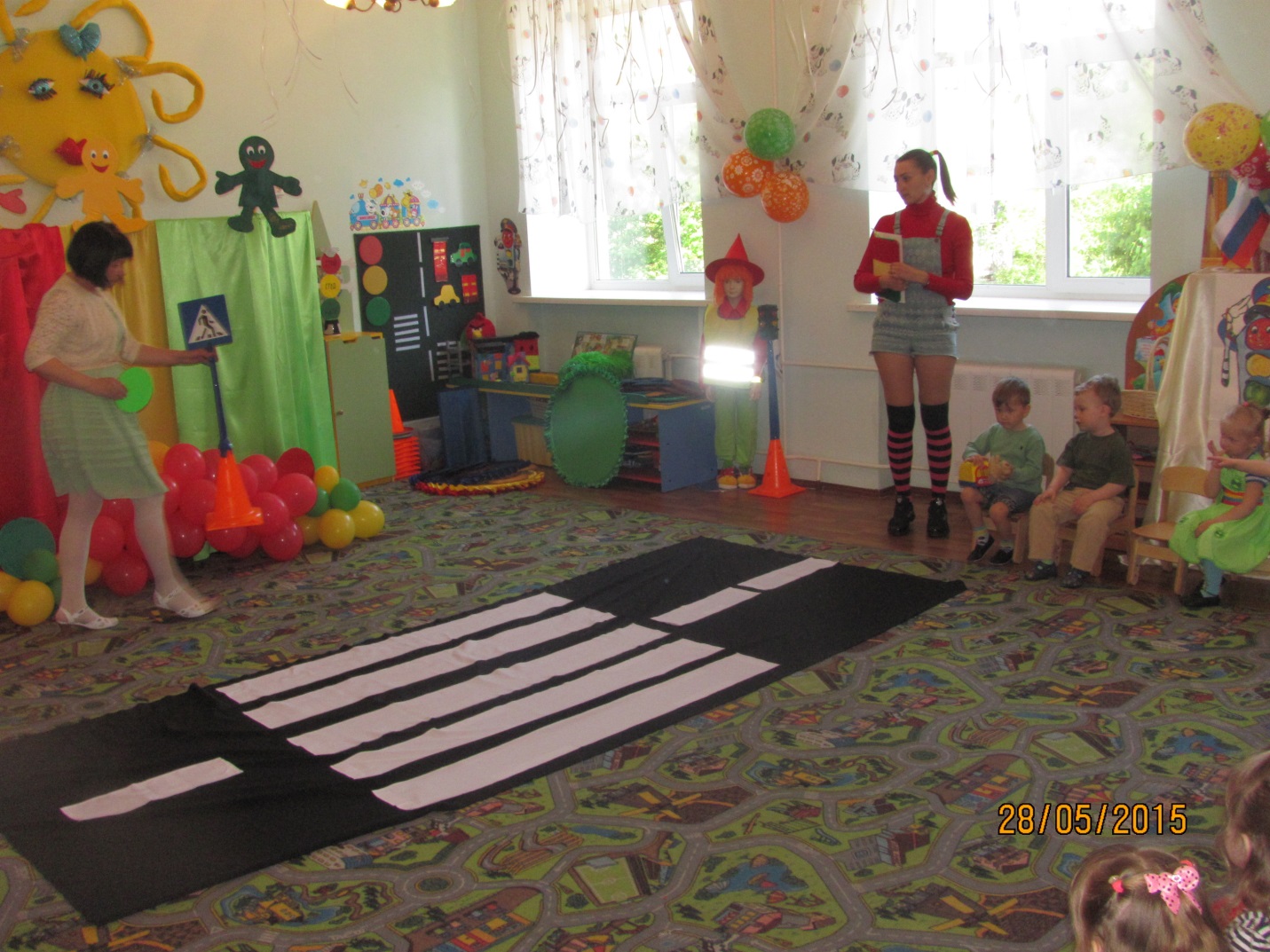 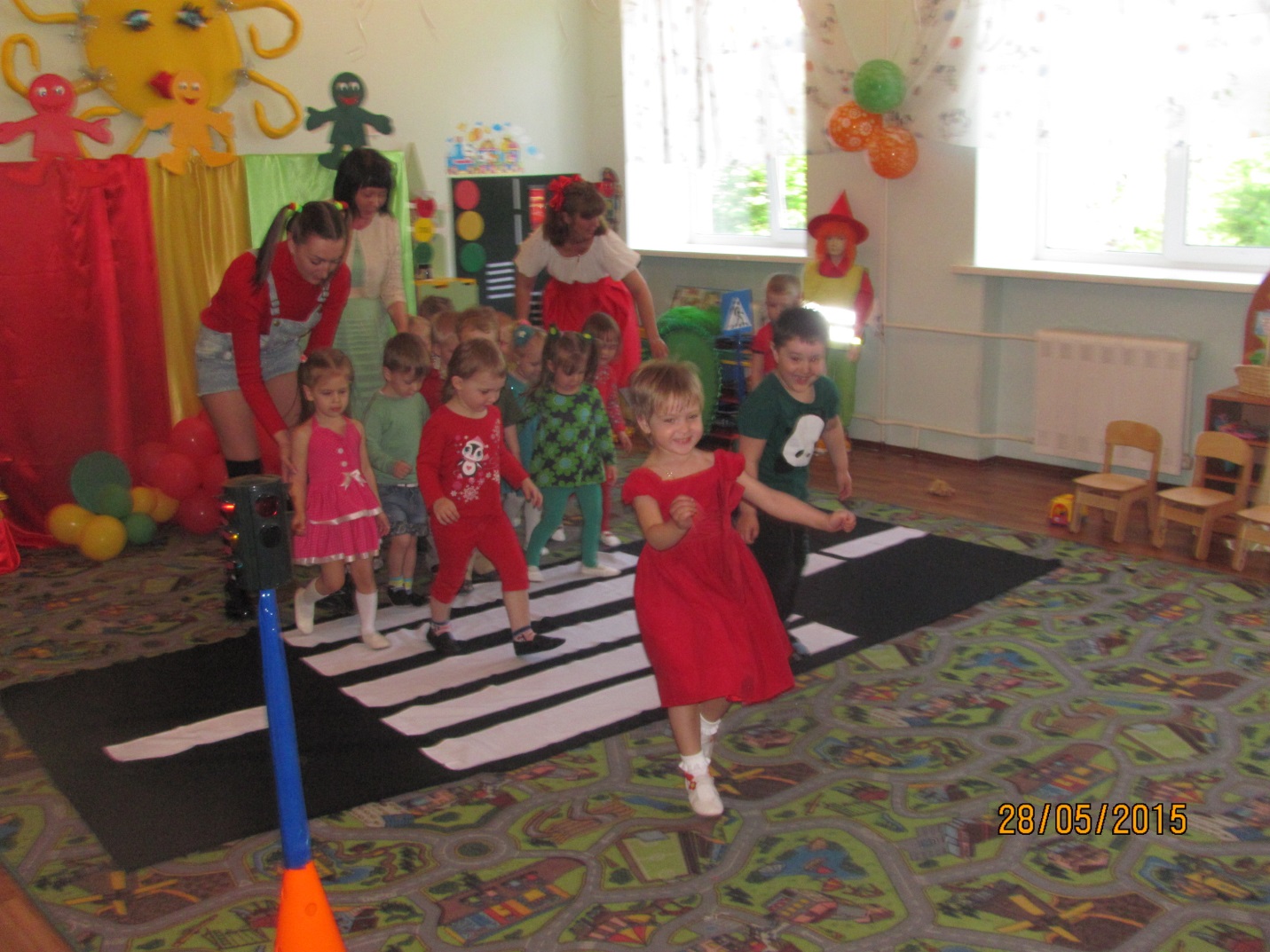 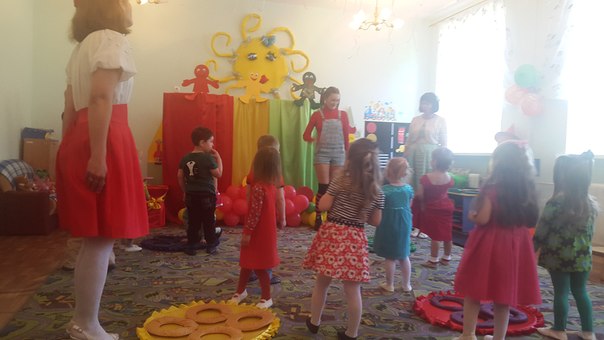 